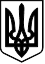 УкраїнаПоздимирський навчально-виховний комплекс                                                                                        «Загальноосвітня школа I-II ступенів-дошкільний заклад»                                                                              Червоноградськоі міськоі ради Львівської області  с.Поздимир 80216, тел.0689252737e-mail: nvkpozdymyr@gmail.com ЄРДПОУ 2237555123.11.2021 № 01-22/327					                                                                                                            Директору  ЧЦПРПП Ярославу АНТОНІВУ	Замовлення на курси підвищення кваліфікації педагогічних працівників Поздимирського НВК за кошти державного бюджету для педагогів 2025,2026,2027 р. атестації Директор                                   Любов ГОРБАЙЕмілія Михалюк0666050643№з/пПрізвище, ім’я, по батькові педагогаНазва закладуПредмет,з якого потрібно пройти КПКРік атестаціїОбсяг годин,яку бажає прослухати  педпрацівник під час навчання  на КПК1.Буць 	МаріяВолодимирівнаПоздимирський НВКісторія202530 год.2.Михалюк ЕміліяТеофілівнаПоздимирський НВКУкраїнська мова та література202530 год.3Цар	НадіяМикитівнаПоздимирський НВКматематика202530 год.4Садловська Галина ВолодимирівнаПоздимирський НВКПочаткові класи202530 год.5Гук ЛесяВолодимирівнаПоздимирський НВКПочаткові класи202530 год.6.Садловська Галина ВолодимирівнаПоздимирський НВКПедагого- організатор202630 год.7.Михалюк ЕміліяТеофілівнаПоздимирський НВКЗаступник директора з НВР202630 год.8Покотило Галина ВолодимирівнаПоздимирський НВКНімецька мова202730 год.9Гуменюк Мар'янаМихайлівнаПоздимирський НВКАнглійська мова202730 год.10.Гук СофіяВасилівнаПоздимирський НВКфізика202730 год.11Скуба ОксанаГригорівнаПоздимирський НВКПочаткові класи202730 год.